CAMPUSEVENT NAME10am – WHEREStudent Success CenterAdditional Info Here Like Parking is in Lot B Speaker or Group Informationwww.mtsac.edu/eventsopen to public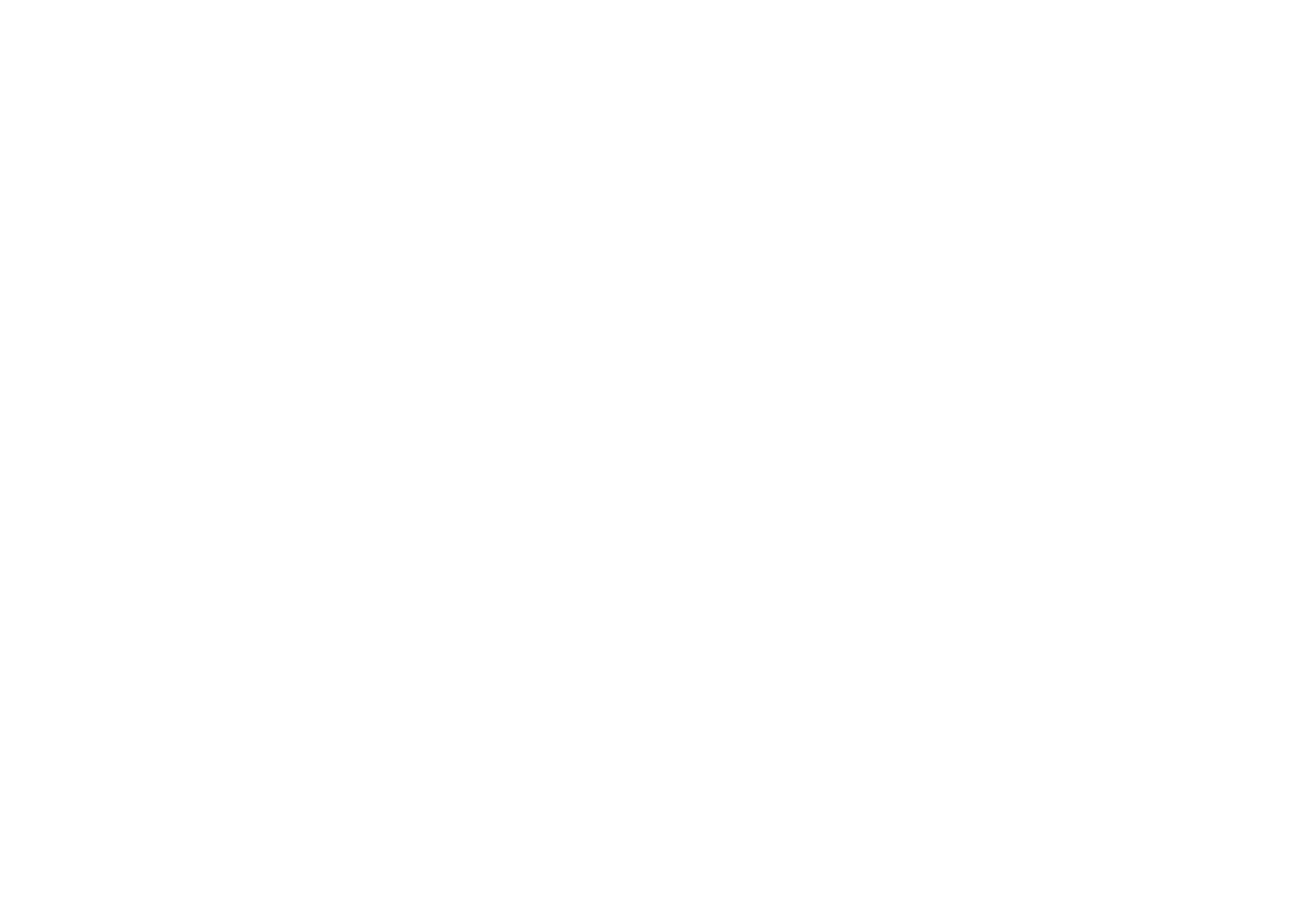 CAMPUSEVENT NAME10am – WHEREStudent Success CenterAdditional Info Here Like Parking is in Lot B Speaker or Group Informationwww.mtsac.edu/eventsopen to publicCAMPUSEVENT NAME10am – WHEREStudent Success CenterAdditional Info Here Like Parking is in Lot B Speaker or Group Informationwww.mtsac.edu/eventsopen to public